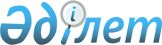 "Сайлау өткізу кезеңінде үгіттік баспа материалдарын орналастыру үшін орындар белгілеу туралы" Қарғалы ауданы әкімдігінің 2014 жылғы 08 қыркүйектегі № 295 қаулысының күшін жою туралыАқтөбе облысы Қарғалы ауданының әкімдігінің 2016 жылғы 05 сәуірдегі № 128 қаулысы      Қазақстан Республикасының 2001 жылғы 23 қаңтардағы № 148 "Қазақстан Республикасындағы жергілікті мемлекеттік басқару және өзін-өзі басқару туралы" Заңының 31 бабына, Қазақстан Республикасының 1998 жылғы 24 наурыздағы № 213 "Нормативтық құқықтық актілер туралы" Заңының 21-1 бабына сәйкес, Қарғалы ауданының әкімдігі ҚАУЛЫ ЕТЕДІ:

      "Сайлау өткізу кезеңінде үгіттік баспа материалдарын орналастыру үшін орындар белгілеу туралы" Қарғалы ауданы әкімдігінің 2014 жылғы 08 қыркүйектегі № 295 (нормативтiк құқықтық актілерді мемлекеттiк тiркеу тiзiлiмiнде № 4033 болып тiркелген, аудандық "Қарғалы" газетінде 2014 жылғы 18 қыркүйектегі № 39-40 санында және 2014 жылғы 18 қыркүйекте "Әділет" АҚЖ-де ресми жарияланған) қаулысының күші жойылсын.

       Осы қаулының орындалуын бақылау аудан әкімі аппараты басшысының міндетін атқарушы С.Мұхтасаровқа жүктелсін.


					© 2012. Қазақстан Республикасы Әділет министрлігінің «Қазақстан Республикасының Заңнама және құқықтық ақпарат институты» ШЖҚ РМК
				
      Аудан әкімі

Р.Сыдықов
